Pesterzsébet, 2020. november 15.Takaró Tamás Dániel, lelkipásztorPusztában IstennelAlapige: V. Mózes 8, 1-3 „Tartsátok meg és teljesítsétek mindazokat a parancsolatokat, amelyeket ma parancsolok, hogy élhessetek, elszaporodhassatok és bemenvén birtokba vehessétek azt a földet, amelyet esküvel ígért meg atyáitoknak az Úr. Emlékezz vissza az egész útra, amelyen vezetett Istened, az Úr, már negyven esztendeje a pusztában, hogy megsanyargatva és próbára téve téged, megtudja, mi van a szívedben: megtartod-e parancsolatait, vagy sem? Sanyargatott és éheztetett, de azután mannával táplált, amelyet nem ismertél, és atyáid sem ismertek. Így adta tudtodra, hogy nemcsak kenyérrel él az ember, hanem mindazzal él az ember, ami az Úr szájából származik.”Kedves Testvérek! Krisztus születése előtt 1300 évvel, Ramszesz fáraó uralkodásának idején történt, hogy Isten megszabadította népét az egyiptomi fogságból. Négyszáz év fogság és rabszolga élet után Isten választott embere, Mózes hozta el a szabadságot az izraeliták számára. Arra a földre indult el velük, amelyet Isten az ősatyának Ábrahámnak ígért meg, hogy neki és utódainak adja. Az Egyiptomból való kivonulás és a kánaáni honfoglalás megkezdése között azonban több mint 40 év telt el, noha Egyiptomtól Kánaán határára néhány hét alatt el lehetett jutni gyalogosan. Ennek az volt oka, hogy miután Mózes kémeket küldött ki az ígéret földjére, azok visszajőve elrettentették és fellázították a népet, mondván, hogy valóban kiváló termőföld van ott, de olyan népek lakják, amelyek jóval erősebbek náluk. Csak ketten, Káleb és Józsué bíztatták az embereket, hogy Isten segítségével legyőzhetik ellenségeiket. A nép lázadására Isten azzal felelt, hogy a húsz éven felüli emberek - Józsuét és Kálebet leszámítva - nem mehettek be az ígéret földjére. Annak a nemzedéknek, amelyik nem hitt Isten ígéretében ki kellett halnia. Ezért történt, hogy Isten a tőlük karnyújtásnyira lévő Kánaán határáról visszafordította őket. Így kezdődött el a választott nép életében a pusztai vándorlás időszaka. Hátuk mögött Egyiptom, a rabszolgaság földje, négy évszázadnyi robotolás és az abból való megszabadulás emlékével. Előttük volt Kánaán és vele kapcsolatban Istennek a változatlan ígérete, hogy egyszer beléphetnek majd oda, arra helyre, amely a bőséget és megnyugvást, biztonságot és a hazát jelenti számukra. A két világ között pedig ott a fenyegető puszta, az otthontalanság, a létbizonytalanság, az örökös veszélyek. Már nem a szolgaság házában éltek, de még nem is saját házaikban. Ez a senki földje, a puszta lett hosszú átmeneti otthona Izraelnek, több mint negyven éven át. Szinte látjuk magunk előtt a csalódott emberek sokaságát, a hosszú karavánt: benne öregek, fiatalok, kisgyerekek, betegek, várandós anyák, egy egész nép minden holmijával, szekerekkel állatok ezreivel, és aggódással, félelemmel a szívükben. Vajon mit hoz a jövő?! Milyen élet vár rájuk a pusztában, a Sínai-félsziget köves, kietlen, félsivatagos terméketlen vidékén? Nehéz lehetett a családoknak, akik sátorban élték mindennapjaikat. Keservesen nehéz lehetett az asszonyoknak, akiknek a sivatagban kellett szülniük. A férfiaknak, akiknek hadakozniuk kellett ellenséges népekkel. És milyen nehéz lehetet Mózesnek, aki vezette ezt a több százezer főből álló népet. Különös azonban, hogy a puszta nem csak elvett és nem csak veszélyekkel fenyegetett, de nagyon sok mindent éppen itt kaptak meg Istentől. A puszta a csodák helye is volt. Itt kapott az éhező nép mennyei kenyeret, a mannát, itt kaptak tápláló húst, a fürjeket. Szín pusztájában élte át a szomjazó nép, hogy Mózes vizet fakasztott nekik a kősziklából. Itt tapasztalták meg sorozatosan, hogy náluk erősebb népek felett is lehetséges a győzelem Isten segítségével. A puszta, az emberileg lehetetlennek tűnő dolgok lehetségessé válásának helye is volt. Isten nem Egyiptomban, de nem is Jeruzsálemben kötött szövetséget népével, hanem a Sínai hegyen, a pusztai vándorlás idején. Itt kapott Istentől törvényt a nép, hogy az igazgassa az életét. A Tízparancsolatot is a pusztában kapták.Izrael a pusztai küszködések között, az Istennel való szoros kölcsönhatásban alakult szolganépből, felülről igazgatott, tartással bíró nemzetté, és itt formálódott gyülekezetté. A pusztai lét sok vesződéssel, veszteséggel, harccal, vereségekkel is járt, de Isten sokat is adott a pusztában nekik. Kedves Testvérem, ha igazán hívő ember lettél, akkor már átélted milyen öröm a bűn szolgaságból felszabadult emberként élni. Tudod, hogy mit jelent elhagyni a bűn-szolgaságnak házát. Akkor már tudod, hogy Isten kötött egy új szövetséget népével a Golgota hegyén! Jézus átadta népének az új parancsolatot, amely így szól: Szeresd Istent és szeresd a másik embert! Azonban már azt tapasztaltad, hogy a keresztyén élet, pusztákon való átkelések sorozata is. Az újjászületés és megtérés után, minden hívő ember átéli, hogy pusztába jut. Az mindig csalódással jár és a bizonytalanság érzését kelti fel a szívünkben. Oly sokszor zúgolódik a hívő ember is, lázad a sorsa ellen. Lehet, hogy egy saját rossz döntésünk, vagy egy vétkünk okán jutottunk életpusztába. S van, hogy nem mi tehettünk róla. Nap mint nap fenyegető, félelmes hírek érkeznek a világból. A világjárvány sokak szívét félelemmel tölti el, sok magyar család életét is megterheli. De van, hogy egy hirtelen halálesemény, egy nagy veszteség, egy elkeserítő orvosi lelet, egy váratlan rossz történés keserít. Hány férj vagy feleség látja úgy a házasságát, hogy az elfáradt, kiüresedett, megromlott. Újra és újra azt érezzük, hogy bár hívő emberek vagyunk, mégis tele vagyunk kérdéssel, harccal, fájdalmakkal, mint a vándorló nép a pusztában. Azonban Isten választott népe valamit újra és újra megtapasztalt éppen a pusztában. Azt, hogy Isten velük vándorolt. Nem hagyta el őket soha, még akkor sem, amikor lázongtak ellene, lázadtak Mózes ellen, amikor lázadtak sorsuk ellen. Az Egyiptomból való menekülés kezdetétől fogva az Úr velük volt. Vezette őket nappal felhőoszlopban, éjjel tűzoszlopban. Megjelent személyesen Mózesnek, újra és újra beszélt Áronnal. Lehet, hogy nehéz, hosszú út vár rád, lehet, hogy az a puszta, amiben lenned kell azzal fenyeget, hogy elnyel, mégsem vagy egyedül! Isten soha nem hagyja magukra a választottait, az általa megszabadított gyermekeit a pusztában, legyen az bármi! Mózes úgy mutatta lépésről-lépésre az utat a népnek, hogy Őt Isten vezette. És kiderült, hogy volt út a sivatag homokján át, volt út az ellenséges népeken át. Felfakadt víz a sivatagban, s lett tápláló kenyér. Mert Isten a gyermekeivel a pusztában is velük van! Ha az Övé vagy, nem vagy egyedül. Akkor sem, ha magányos vagy, ha beteg vagy, ha karanténba zárva kell lenned, vagy ágyhoz kötötten. Isten velünk van. Erről beszél minden vasárnap, minden ige, amit valaha kaptál, ezt üzeni minden igehirdetés. Megélted ezt a mai napot! Azt jelenti ez, hogy tart a kegyelmi időd. Gondolj bele, hányszor éltél át nagy mélységet eddigi földi utad során! Közülünk is sokan feküdtek már egy kórházi ágyon teljesen reménytelenül. S mindannyinkkal hányszor történhetett volna komoly baleset egy-egy utunkon. S ha történt is valamilyen lelki-testi, családi vagy valóságos karambol, mégis lehetett belőle talpra állás. Mert a gondviselő Isten ma sem hagyja el népét.S mint a vándorló nép mi is, de sokszor éppen a pusztában létünkkor éltük át, ezekben a nehéz időszakokban, hogy Isten beszédét meghallottuk, hogy jelenléte megtapasztalhatóvá vált! A puszta sokunk számára a csodák helye is lett! Emlékszel arra, amikor összetörve álltál Isten előtt és átvetted az úrvacsorai kenyeret és tudtad, hogy ez most több, mint emlékvacsora? Ez a megfeszített és feltámadott Krisztussal való életközösség. Ez most Krisztus diadala benned. Kenyér érkezett a mennyből! Élő víz a sziklából! S az is kiderült, hogy volt kiút az élet pusztádból! Hogy miért? Mert Isten Jézusban velünk volt és velünk van és nem fog elhagyni minket sohasem, ha az ő gyermekei lettünk. Ezért mondja a zsoltáros: „Nyomorúságomban az Urat hívtam segítségül. Az Úr meghallgatott, tágas térre vitt engem. Velem van az Úr, nem félek, ember mit árthat nekem?” Zsolt. 118:5-6. Jézus sohasem hagyja el az Ő tanítványait, gyermekeit, barátait! Immánuel, azt jelenti ez, hogy Isten Jézusban velünk van és marad! Jézus mielőtt felment a mennybe azt ígérte: „Íme, én veletek vagyok minden napon a világ végezetéig.” (Mt. 28:20.). A kérdés csupán az, hogy mi megmaradunk-e mellette akkor is, ha pusztán visz át földi vándorutunk!Isten csak egy valamit vár tőlünk, hogy bízzunk benne! A puszta tőlünk sem csak elvesz, de eszünkbe is juttatja Istenre utaltságunkat. A puszta arra ösztönözhet minket is, hogy megtanuljunk bízni Istenben. Megtanít minket arra, hogy életben maradásunkhoz csak Rá számítsunk, egyedül tőle függjünk. Isten oly sokszor a pusztában jelenik meg nekünk is, amikor végre megállunk a rohanásunkban és hozzá kezdünk kiáltani. Lázadhatsz a sorsod ellen. Hogy Te hívő emberként talán másként képzelted az életedet. Csak Isten előtt lázadj! Neki mondd el azt, ami a szívedet keseríti. A pusztán keresztül, a sorsodon át érkezik el hozzád Ő. Először igazán, vagy ismét. Sokakkal megtörténik, hogy az életük nagy rohanásában nem veszik komolyan Isten beszédét. Csak hallgatják, csak olvassák, aztán egy nagy mélyponton, egy megállíttatáskor az ember komolyan elgondolkozik és nem csak a füle, de a szíve is megnyílik Isten számára. Fiam, leányom, végre tudok veled beszélni. Itt a pusztában. S kezdődik valami új. Új szövetség Istennel, a Jézusba vetett élő hit által.A puszta két részre választotta az embereket. A puszta nem csak tényleges, roppant fizikai erőpróba volt Izrael számára. Legalább ekkora hitpróba is. A választott nép tagjai közül nem kelt át mindenki a pusztán, voltak, akik ott vesztek el. De nem azok vesztek oda a pusztában, akik fizikailag gyengék, elesettek, vagy betegek voltak, hanem akik nem hittek Isten beszédének. A puszta végül kigyomlálta a hit nélkül való embereket, azokat, akik félszívvel akarták követni Istent. Akik átmeneti kapcsolatra vágytak vele. A puszta azokat nyelte el, akik csak az ellenfelek nagyságára néztek, Isten nagyságára nem. A pusztában derült ki, hogy ki a meghátrálás embere és ki az életé.Istennek volt terve Izraellel a pusztán túli időre is. De ehhez át kellett mennie a pusztán. Ezért adott ígéreteket azoknak, akik felfelé és előre néztek. S ez az üzenet érvényes ma is: „Ne félj, mert megváltottalak, neveden hívtalak téged, enyém vagy! Mikor vízen mégy át, én veled vagyok, és ha folyókon, azok el nem borítnak, ha tűzben jársz, nem égsz meg, és a láng meg nem perzsel téged.” Ézs. 43:1-2.Minden élet-pusztánk azzal fenyeget, hogy elveszi legértékesebb kincsünket, Istenbe vetett bizalmunkat. Ugyanakkor minden helyzet, amikor a pusztában járunk Istentől való üzenetet is rejt: Bízz bennem, én soha nem hagylak el! A kérdés, hogy mi vele maradunk-e. Alapigénkben arról hallottunk, hogy a negyven évi vándorlás leteltével, mielőtt Izrael bevonult az ígéret földjére, azt mondta Isten népének: „Most emlékezzél meg az egész útról, amit megtettél.” Mindez azért volt, így olvastuk: „Hogy nyilvánvaló legyen, mi van a te szívedben.” Nem Istennek volt szüksége arra, hogy megtudja mi volt népe szívében. Ő pontosan tudta ezt. Nekik kellett megérteniük, hogy hogyan állnak Istennel. Az pedig igazán, mindig csak a pusztában derül ki. Kiválasztottalak minden nép közül, megszabadítottalak a rabszolgaságból, megőriztelek a pusztában, átvezettelek rajta, népemmé tettelek, szövetséges jobbomat nyújtottam feléd ez alatt az idő alatt. Vajon hol vagyok én, Isten a Te szívedben? Milyen helyet foglalok el? De jó volna, ha ma önmagunk előtt leplezetlenül nyilvánvalóvá lenne, hogy ki is nekünk igazán Istenünk. Fiában Jézusban adta bocsánatát, erejét, szeretetét, Lelkét. Krisztusban új szövetséget kötött velünk. Életünk oly sok pusztáján elkísért, velünk volt, megőrzött és megtartott. Joggal kérdezi: Vajon ki vagyok én számodra?Befejezem azzal, hogy a hívő élet pusztákon való átkelések sorozata is. Aki megtartja hitét Jézusban, azt ígérete szerint, Jézus megtartja a legfélelmetesebb pusztában a halálban is! Neki hatalma van felette is. A hívő embert a végső győzelem és boldogság a puszta túloldalán várja. Az ígéret földje ránk is vár. S hogy hol van az a hely? Ott, ahol Jézus van, messze a földi pusztáinkon túl. Minden földi életpusztánkon át van út, mert Isten sosem hagyja el az övéit! Erről szól az a hallelúja, amivel befejezem.„Velem vándorol utamon Jézus,Ez a vigaszom, baj ha jő.Bármi súlyosak rajtam a terhek,Segít hordani, ott van Ő.Velem vándorol utamon Jézus,Bár az út néha oly sötét.Soha nincs okom félni a bajtól,Amíg irgalmas karja véd.Velem vándorol utamon Jézus,Túl a sír sötét éjjelén.Fenn a mennyei, angyali karbanNevét végtelen áldom én,Nevét végtelen áldom én.” 	Ámen!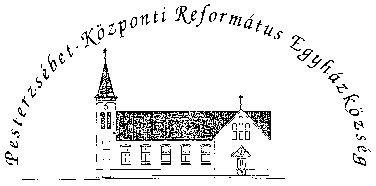 Pesterzsébet-Központi Református Egyházközség1204 Budapest, Ady E. u. 81.Tel/Fax: 283-0029www.pkre.hu   1893-2020